3 Graphs for comparison: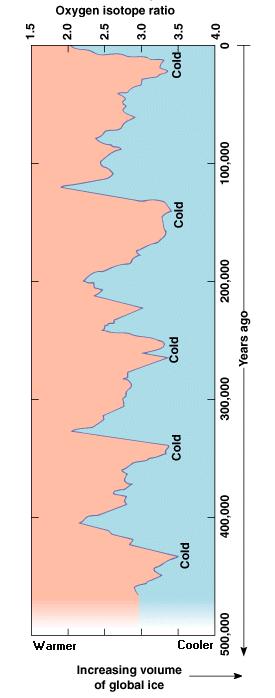 http://higheredbcs.wiley.com/legacy/college/levin/0471697435/chap_tut/chaps/chapter15-06.html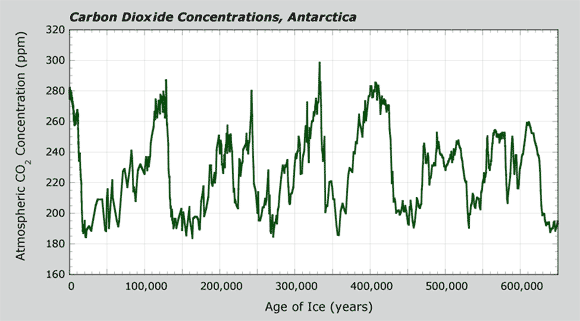 http://carbonconnections.bscs.org/media/images/content/1065.gif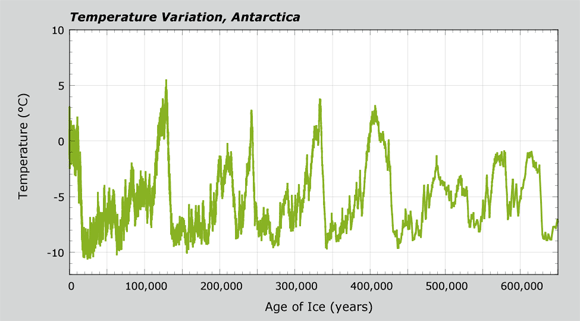 http://carbonconnections.bscs.org/media/images/content/1067.gif